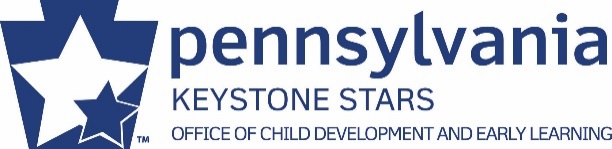 	Keystone STARS Enrollment Calculation Tool	Family Child Care HomesPurpose:  The STARS Enrollment Calculation Tool (ECT) assists the provider in accurately determining enrollment, as a full-time equivalency (FTE), for individual children and the provider as a whole.  This form is required for STARS Designation and Renewal.  It will assist the Office of Child Development and Early Learning (OCDEL) in identifying the number of children impacted by the continuous quality improvement efforts of STARS participating providers.    Benefit:  Calculating the FTE for individual children and the provider has many benefits that include making budget projections, creating schedules, and maintaining the provider’s enrollment.  For providers eligible for STARS Financial Awards, this tool will assist in determining the size of the provider’s award.  Please see STARS Financial Award documents for specific requirements and amounts.  Instructions:  The provider follows Steps 1 through 4 to complete this tool.  This tool is also available as an auto-calculating Microsoft® Excel spreadsheet on the public PA Keys website at www.pakeys.orgTimeframe - The timeframe of the data collection for the ECT can be any calendar week within the time period of 7/1-4/30 that best represents continued enrollment of the subsidy children.  The worksheet must indicate which calendar week was used.  (example 8/20/18 -8/24/18)Documentation – Gather enrollment records (private pay, subsidy, early intervention, TIER 1 CACFP, Early Head Start/childcare, Head Start and other sources for the timeframe determined in above Step 1.  Provider Information – Complete the STARS ECT using the enrollment records gathered in above Step 2.  Make sure to document the MPI number (located on your Certificate of Compliance); Provider Name, Curriculum and Date tool was completed in the spaces provided at the top of the form.  Please make additional copies as needed.  In each line of the table, complete the following steps:Record Child’s First Name and Last Initial in Column A.Record the child’s care level in Column B.  Please use the abbreviation for the child’s care level provided in the following table:Determine what portion of the child's week with the provider is funded through the following funding sources:Child care private pay only Child Care Works (CCW) subsidy (including children receiving both CCW and EI); Child care private pay receiving the Commonwealth of Pennsylvania’s Early Intervention (EI) services for children with developmental delays and disabilities;TIER 1 Child/Adult Care Food Program (CACFP); Early Head Start and Child CareHead Start and Early Head Start; and/or Other funding sources (including scholarships from other community-based organizations)Use the table on the STARS ECT Tool to determine FTE values for each child.  Then, record the FTE values in Columns C through I as appropriate.  After all information for each child is listed, calculate the sum of each Column (C through J) to determine the provider’s Grand Totals.  Use the Grand Totals to complete the STARS Financial Award size and program participation, level calculations.FTE Enrollment – You will need the FTE enrollment numbers to determine the provider’s STARS Financial Award size.  You may also use this information for budgeting, staffing, and enrollment.Please see example of a completed child-level FTE below: Special Note on Determining FTE:  Please use the following example to assist you in determining a child’s FTE.  Jacob C. attends YOUR FAMILY CHILD CARE in Hometown, PA.  He is enrolled five days a week from 8 a.m. until 12 p.m.  His family receives Child Care Works subsidy.  Using the STARS Enrollment Calculation Tool, it is determined that Jacob’s FTE for Child Care Works Subsidy is 0.5 (5 half days per week).  See example below.MPI # on Certificate of Registration:________________________	Provider Name:______________________________	Timeframe:___________________Curriculum: ______________________________	Classroom Session Name: __________________________      Date Completed: ___________________Care LevelChildren’s AgeAbbreviation Infant0-12 MonthsINFYoung Toddler13-24 MonthsYOTOlder Toddler25-36 MonthsOLTPreschool37 Months – Child Enters KindergartenPREYoung School-AgeKindergarten - 3rd GradeYSAOlder School-Age4th Grade - 13th BirthdayOSAABCDEFGHI JChild's First Name & Last InitialCare Level(INF, YOT, OLT, PRE, YSA, OSA)What portion of the child's week in your facility is funded through the following sources?  Place the appropriate FTE value in each column.What portion of the child's week in your facility is funded through the following sources?  Place the appropriate FTE value in each column.What portion of the child's week in your facility is funded through the following sources?  Place the appropriate FTE value in each column.What portion of the child's week in your facility is funded through the following sources?  Place the appropriate FTE value in each column.What portion of the child's week in your facility is funded through the following sources?  Place the appropriate FTE value in each column.What portion of the child's week in your facility is funded through the following sources?  Place the appropriate FTE value in each column.Child's Total Weekly Attendance (sum of Columns C through IChild's First Name & Last InitialCare Level(INF, YOT, OLT, PRE, YSA, OSA)Child Care Private Pay OnlyChild Care Works (CCW) (includes children receiving both CCW & EI) Child Care Private Pay with Early Intervention (EI) (IEP/IFSP docs on site)TIER 1 Child/Adult Care Food Program (CACFP) Early Head Start/Child CareHead StartOtherFunding SourcesChild's Total Weekly Attendance (sum of Columns C through I1Example: Jacob C.PRE0.5000000.5ABCDEFFGHIJUse these FTE values to identify the portion of the child's week funded by various sources.Use these FTE values to identify the portion of the child's week funded by various sources.Use these FTE values to identify the portion of the child's week funded by various sources.Child's First Name & Last InitialCare Level(INF, YOT, OLT, PRE, YSA, OSA)What portion of the child's week in your facility is funded through the following sources?  Place the appropriate FTE value in each column.What portion of the child's week in your facility is funded through the following sources?  Place the appropriate FTE value in each column.What portion of the child's week in your facility is funded through the following sources?  Place the appropriate FTE value in each column.What portion of the child's week in your facility is funded through the following sources?  Place the appropriate FTE value in each column.What portion of the child's week in your facility is funded through the following sources?  Place the appropriate FTE value in each column.What portion of the child's week in your facility is funded through the following sources?  Place the appropriate FTE value in each column.What portion of the child's week in your facility is funded through the following sources?  Place the appropriate FTE value in each column.What portion of the child's week in your facility is funded through the following sources?  Place the appropriate FTE value in each column.Child's Total Weekly Attendance (sum of ColumnsC through I)Use these FTE values to identify the portion of the child's week funded by various sources.Use these FTE values to identify the portion of the child's week funded by various sources.Use these FTE values to identify the portion of the child's week funded by various sources.Child's First Name & Last InitialCare Level(INF, YOT, OLT, PRE, YSA, OSA)Child Care Private Pay OnlyChild Care Works (CCW)(includes children receiving both CCW & EI)Child Care Private Pay with Early Intervention (EI)(IEP/IFSP docs on site)TIER 1 Child/Adult Care Food Program (CACFP)Early Head Start/Child CareEarly Head Start/Child CareHead StartOtherFunding SourcesChild's Total Weekly Attendance (sum of ColumnsC through I)# of Days Child is EnrolledFull Day or Part Day FundingFTE ValueChild's First Name & Last InitialCare Level(INF, YOT, OLT, PRE, YSA, OSA)Child Care Private Pay OnlyChild Care Works (CCW)(includes children receiving both CCW & EI)Child Care Private Pay with Early Intervention (EI)(IEP/IFSP docs on site)TIER 1 Child/Adult Care Food Program (CACFP)Head StartOtherFunding SourcesChild's Total Weekly Attendance (sum of ColumnsC through I)5Full Day1Child's First Name & Last InitialCare Level(INF, YOT, OLT, PRE, YSA, OSA)Child Care Private Pay OnlyChild Care Works (CCW)(includes children receiving both CCW & EI)Child Care Private Pay with Early Intervention (EI)(IEP/IFSP docs on site)TIER 1 Child/Adult Care Food Program (CACFP)Head StartOtherFunding SourcesChild's Total Weekly Attendance (sum of ColumnsC through I)4Full Day0.813Full Day0.622Full Day0.431Full Day0.245Part Day0.554Part Day0.463Part Day0.372Part Day0.281Part Day0.19Full Day = 5 or more total hours/dayFull Day = 5 or more total hours/dayFull Day = 5 or more total hours/day10Full Day = 5 or more total hours/dayFull Day = 5 or more total hours/dayFull Day = 5 or more total hours/day11Part Day = less than 5 total hours/dayPart Day = less than 5 total hours/dayPart Day = less than 5 total hours/dayGrand TotalsGrand TotalsGrand TotalsPart Day = less than 5 total hours/dayPart Day = less than 5 total hours/dayPart Day = less than 5 total hours/dayTotal Column C +Total Column D +Total Column E +Total Column F +Total Column G =Column C+ Column D+ Column E + Column F + Column G = Eligible FTEEligible FTE            Use this number to determine the provider’s STARS Financial Award size.  Total Column D +Total Column E +Total Column F +Total Column G =Total Column (D+E+F+G) ÷Eligible FTE =(Column D+ Column E + Column F+ Column G) divided by Eligible FTE = Program Participation %Program Participation % (multiply by 100)            Use this percentage to determine the provider's program participation level.